绝密★启用前2016年普通高等学校全国统一考试语文注意事项：本试卷分第I卷（阅读题）和第II卷（表达题）两部分。考生务必将自己的姓名、考生号填写在答题卡上。作答时，将答案写在答题卡上。写在本试卷上无效。考试结束后．将本试卷和答题卡一并交回。第I卷      阅读题甲   必考题一、现代文阅读（9分，毎小题 3分）阅读下面的文字，完成1〜3题          殷墟甲骨文是商代晚期在龟甲兽骨上的文字，是商王室及其他贵族利用龟甲兽骨占卜吉凶时写刻的卜辞和与占卜有关的记事文字，殷墟甲骨文的发现对中国学术界产生了巨大而深远的影响。 甲骨文的发现证实了商王朝的存着。历史上，系统讲述商史的是司马迁的《史记 殷本纪》，但此书撰写的时代距商代较远，即使公认保留了较多商人语言的《尚书 盘庚》篇，其中亦多杂有西周时的词语，显然是被改造过的文章。因此，胡适曾主张古史作为研究对象，可“缩短二三千年，从诗三百篇做起”。从甲骨文的发现，将商人亲手书写、契刻的文字展现在学者面前，使商史与传说时代分离而进入历史时代。特别是1917年王国维写了《殷卜辞中所见先公先王考》及《续考》，证明《史记 殷本纪》与《世本》所载殷王世系几乎皆可由卜辞资料印证，是基本可靠的。论文无可辩驳地证明《殷本纪》所载的商王朝是确实存在的。  甲骨文的发现也使《史记》之类的历史文献中有关中国古史记载的可信性增强。因为这一发现促使史学家们想到，既然《殷本纪》中的商王世系基本可信，司马迁的《史记》也确如刘向、扬雄所言是一部“实录”，那么司马迁在《史记 夏本纪》中所记录的夏王朝与夏王世系恐怕也不是向壁虚构，特别是在20世纪20年代疑古思潮流行时期，甲骨文资料证实了《殷本纪》与《世本》的可靠程度，也使历史学家开始摆脱困惑，对古典文献的可靠性恢复了信心。  甲骨文的发现同时引发了震撼中外学术界的殷墟发掘。“五四运动”促使中国的历史学界发生了两大变化：一是提倡实事求是的科学态度，古史辩派对一切经不住史证的旧史学的无情批判，使人痛感中国古史上科学的考古资料的极端贫乏；二是历史唯物主义在史学界产生了巨大影响，1925年王国维在清华国学研究院讲授《古史新证》，力倡“二重证据法”，亦使中国历史学研究者开始往重地下出土的新材料。这些历史因素对近代考古学在中国的星期具有催生作用。1928年秋，当时的中央研究院历史语言研究所开始发掘殷墟，其最初的目的乃是继续寻找甲骨。而第二次发掘时，已从主要寻找甲骨编程了对整个遗址所有遗存的科学发掘。  甲骨文的发现还大大加速了对传统的中国文字学的改造。汉代以后中国的文字学家崇尚许慎的《说文解字》，传统的文字学主要是《说文》学；但由于北宋以来金石学的发展，特别是对金文的研究，已不断地用商周古文字对《说文》的文字学进行补充。到了清代，对金石学的研究进一步深入，使《说文》的权威性受到了极大的冲击。甲骨文的发现提供了汉字的早期形式，其构成离小篆甚远，多有象形、会意文字，令当时学者眼界大开。《说文》以小篆为本解释字源的理论难以维持，自此中国文字学就进入了一个新的时期。      下列关于原文内容的表述，不正确的一项是殷墟甲骨文是商代后期王公贵族占卜凶吉时写刻在龟甲或兽骨上的文字，它的发现对中国学术界产生了深远的影响。在殷墟甲骨文发现之前，人们只能从有限的文献记载中了解中国历史上存在一个商王朝，然而这些文献却并非成于上代。由于缺少成于商代的文字史料，因此从稳妥的角度出发，胡适认为古史研究大致可从西周时代开始进行。1917年王国维写的《殷卜辞中所见先公先王考》及《续考》，证明了《史记.l殷本纪》所载内容的真实性。下列理解和分析，不符合原文意思的一项是在20世纪20年代疑古思潮流行时期，一些历史学家对《世本》的可靠性将信将疑，认为其中记载的一些内容恐怕是虚构的。旧史学的研究既缺少实事求是的科学态度，又缺乏科学的考古资料。因而它受到古史辨派的无情批判。王国维的“二重证据法”让中国历史研究者认识到，在考证古史时不仅要注重历史文献的记载。也要重视地下出土的新材料。许慎的《说文解字》没有利用汉字的早期形式，而主要依据小篆来研究古文字，这使它在解释字源方面存在着一定的不足。3．根据原文内容，下列说法不正确的一项是A． 《尚书.盘庚》明显是后人改造过的文章，由此看来，尽管其中保留了许多商人语言，但是仅凭此篇仍不足以证明商王朝的存在。B．若想证实司马迁在《史记.夏本纪》中记录的夏王朝与夏王世系的客观存在，还要依靠地下出土的新材料。C．第二次殷墟发掘的目的发生了改变，是因为历史语言研究所认识到，除了甲骨之外，遗址的其他遗存也可以作为研究中国历史的材料。D．直至殷墟甲骨文被发现，学者们探究先民的造字之法才有所凭依，从此中国的文字学就进入了一个新的时期。二、古代诗文阅读（36分）(一）文言文阅读（19分）阅读下面的文言文，完成4〜7题      曾公亮，字明仲，泉州晋江人。举进士甲科，知会稽县。民田镜湖旁，每患湖溢。公亮立斗门，泄水入曹娥江，民受其利。以端明殿学士知郑州，为政有能声盗悉窜他境至夜户不闭尝有使客亡囊中物移书诘盗公亮报吾境不藏盗殆从之者廋耳索之果然 公亮明练文法，更践九，习知朝廷台阁典宪，首相韩琦每咨访焉。仁宗末年，琦请建储，与公亮等共定大议。密州民田产银，或盍取之，大理当以强。公亮曰：“此禁物也，取之虽强，与盗物民家有间矣。”固争之，遂下有司议，比劫禁物法，盗得不死。契丹纵人渔界河，又数通盐舟，吏不敢禁，皆谓：与之校，且生事。公亮言：“萌芽不禁，后将奈何？雄州赵滋勇而有谋，可任也。”使谕以指意，边害讫息，英宗即位，加中书侍郎，兼礼部尚书，寻加户部尚书，帝不豫，辽使至不能见，命公亮宴于馆，使者不肯赴。公亮质之曰：“锡宴不赴，是不虔君命也，人主有疾，而必使亲临，处之安乎？”使者即就席。熙宁三年，拜司空兼侍中，河阳三城节度使，明年，起判永兴军。居一岁，还京师。旋以太傅致仕，元丰元年卒，年八十，帝临哭，辍朝三日，公亮方厚庄重，沉深周密，平居谨绳墨，蹈规矩；然性吝啬，殖货至巨万，初荐王安石，及同辅政，知上方向之，阴为子孙计，凡更张庶事，一切听顺，而外若不与之者。常遣子孝宽参其谋，至上前略无所异，于是帝益信任安石。安石德其助己，故引擢孝宽至枢密以报之。苏轼尝从容责公亮不能救正，世讥其持禄固宠云。（节选自《宋史·曾公亮传》） 4.下列对文中画波浪线部分的断句，正确的一项是（3分）A.为政有能声/盗悉窜他境/至夜户不闭/尝有使客亡橐中物移书/诘盗/公亮报/吾境不藏盗/殆从者之廋耳/索之/果然/B. 为政有能声/盗悉窜他境/至夜户不闭/尝有使客亡橐中物/移书诘盗/公亮报/吾境不藏盗/殆从者之廋耳/索之/果然/C.为政有能声/盗悉窜/他境至夜户不闭/尝有使客亡橐中物移书/诘盗/公亮报/吾境不藏盗/殆从者之廋耳/索之/果然/D.为政有能声/盗悉窜/他境至夜户不闭/尝有使客亡橐中物/移书诘盗/公亮报/吾境不藏盗/殆从者之廋耳/索之/果然/5.下列对文中加点词语的相关内容的解说，不正确的一项是（3分）A.首相指宰相中居于首位的人，与当今某些国家内阁或政府首脑的含义并不相同。B.建储义为确定储君，也即确定皇位的继承人，我国古代通常采用嫡长子继承制。C.古代朝廷中分职设官，各有专司，所以可用“有司”来指称朝廷中的各级官员。D.契丹是古国名，后来改国号为辽，先后与五代和北宋并立，与中原常发生争端。6.下列对原文有关内容的概括和分析，不正确的一项是（3分）A.曾公亮初入仕途，为民兴利除弊，他进士及第后任职会稽县，当时湖水常常外溢，民田受害，他兴修水利工程，将水引入曹娥江，民众因此得益。B. 曾公亮久经历练，通晓典章制度。他熟知朝廷政务，首相韩琦每每向他咨询；密州有人偷盗民田产银，他认为判处死刑过重，据理力争，最终改判。C.曾公亮防患未然，止息边地事端。契丹违约在界河捕鱼运盐，他认为萌芽不禁终将酿成大祸，派使者偕同雄州赵滋前往调解，边地双方得以相安无事。D. 曾公亮老谋深算，暗中为子孙计。他为人深沉，思虑周密，曾举荐王安石，安石受到宠信，他考虑子孙前程，不露痕迹地处处随顺安石，终于得到回报。7.把文中画横线的句子翻译成现代汉语。（10分）（1）锡宴不赴，是不虔君命也。人主有疾，而必使亲临，处之安乎？（2）苏轼尝从容责公亮不能救正，世讥其持禄固宠云。(二）古代诗歌阅读（11分）阅读下面这首唐诗，完成8〜9题。          金陵望汉江   李白汉江回万里，派作九龙盘①。横溃豁中国，崔嵬飞迅湍。六帝沦亡后②，三吴不足观③。我君混区宇，垂拱众流安。今日任公子，沧浪罢钓竿④。【注】①派：河的支流，长江在湖北、江西一带，分为很多直流，②六帝：代指六朝，③三吴，古吴地后分为三，即吴兴、吴郡、会稽，④这两句的意思是，当今任公子已无须垂钓了，因为江海中已无巨鱼，比喻一无危害国家的巨寇。任公子是《庄子》中的传说人物，他用很大的钓钩和极多的食饵钓起一条巨大鱼。8、诗的前四句描写了什么样的景象？这样写有什么用意？（6份）9、诗中运用任公子的典故，表达了什么样的思想感情？（5份）（三）名篇名句默写（6分）10、补写出下列句子中的空缺部分。（6）（1）《荀子·劝学》指出，蚯蚓虽然身体柔弱，却能________________是用心专一的缘故。（2）在《出师表》开头，诸葛亮向后主指出，先帝刘备过早去世_______________正是危急存亡之时。（3）在《永遇乐（千古江山）》中，辛弃疾回顾了元嘉年间的那次北伐，宋文帝刘义隆本希望能够“_______________”，但是由于行事草率，最终却________________.乙、选考题请考生在第三（11）、四（12）两大题中选定其中一大题作答。注意：作答时请用2B铅笔在答题卡上将所选题号后的方框涂黑。只能做所选定题内的小题，不得选做另一题目内的小题。如果多做，则按所做的第一个题目计分。三、文学类文本阅读（25分）11．阅读下面的文字，完成（1） 〜（4)题(25分)                          锄   李锐拄着锄把出村的时候又有人问：“六安爷，又去百亩园呀？”倒拿着锄头的六安爷平静地笑笑：“是哩。”“咳呀。六安爷，后晌天气这么热，眼睛又不方便，快回家歇歇吧六安爷！”六安爷还是平静地笑笑：“我不是锄地，我是过瘾。”“咳呀，锄了地，受了累，又没有收成，你是图啥呀六安爷？”六安爷已经不清这样的回答重复过多少次了，他还是不紧不慢地笑笑：“我不是锄地，我是过瘾。”斜射的阳光晃晃地照在六安爷的脸上，渐渐失明的眼睛，给他带来一种说不出的静穆，六安爷看不清人们的脸色，可他听得清人们的腔调，但是六安爷不想改变自己的主意，照样拄着锄把当拐棍，从从容容地走过。百亩园就在河对面，一抬眼就能看见。一座三孔石桥跨过乱流河，把百亩园和村子连在一起，这整整一百二十亩平坦肥沃的河滩地，是乱流河一百多里河谷当中最大最肥的一块地。西湾村人不知道在这块地上耕种了几千年几百代里，西湾村人不知把几千斤几万斤的汗水撒在百亩园，也不知从百亩园的土地上收获了几百万几千万的粮食，更不知这几百万几千万的粮食养活了世世代代多少人。但是，从今年起百亩园再也不会收获庄稼了，煤炭公司看中了百亩园，要在这块地上建一个焦炭厂。两年里反复地谈判，煤炭公司一直把土地收购价压在每亩五千元，为了表示绝不接受的决心，今年下种的季节，西湾村人坚决地把庄稼照样种了下去，煤炭公司终于妥协了，每亩地一万五千块，这场惊心动魄的谈判像传奇一样在乱流河两岸到处被人传颂。一万五千块，简直就是一个让人头晕的天价。按照最好的年景，现在一亩地一年也就能收入一百多块钱。想一想就让人头晕，你得受一百多年的辛苦，留一百多年的汗，才能在一亩地里刨出来一万五千块钱吶！胜利的喜悦中，没有人再去百亩园了，因为合同一签，钱一拿，推土机马上就要开进来了。 可是，不知不觉中，那些被人遗忘了的种子，还是和千百年来一样破土而出了。每天早上嫩绿的叶子上都会有珍珠一样的露水，在晨风中把阳光变幻德五彩缤纷。这些种子们不知道，永远不会再有人来伺候它们，收获它们了。从此往后，百亩园里将是炉火熊熊，浓烟滚滚的另一番景象。六安爷舍不得那些种子，他掐着指头计算着出苗的时间，到了该间苗锄头遍的日子，六安爷就拄着锄头来到百亩园。一天三晌，一晌不落。现在，劳累了一天的六安爷已经感觉到腰背的酸痛，满是老茧的手也有些僵硬，他蹲下身子摸索着探出一块空地，然后坐在黄土上很享受地慢慢吸一支烟，等着僵硬了的筋骨舒缓下来。等到歇够了，就再拄着锄把站起来，青筋暴突的臂膀，把锄头一次又一次稳稳地探进摇摆的苗垅里去，没有人催，自己心里也不急，六安爷只想一个人慢慢地锄地，就好像一个人对着一壶老酒细斟慢饮。终于，西山的阴影落进了河谷，被太阳晒了一天的六安爷，立刻感觉到了肩背上升起的一丝凉意，他缓缓地直起腰来，把捏锄把的两只手一先一后举到嘴前，轻轻地晬上几点唾沫，而后，又深深地埋下腰，举起了锄头，随着臂膀有力的拉拽，锋利的锄刃闷在黄土里咯嘣咯嘣地割断了草根，间开了密集的幼苗，新鲜的黄土一股一股地翻起来。六安爷惬意地微笑着，虽然看不清，可是，耳朵里的声音，鼻子里的气味，河谷里渐起的凉意，都让他顺心，都让他舒服，银亮的锄板鱼儿戏水一般地，在禾苗的绿波中上下翻飞。于是，松软新鲜的黄土上留下两行长长的跨距整齐的脚印，脚印的两旁是株距均匀的玉茭和青豆的幼苗。六安爷种了一辈子庄稼，锄了一辈子地，眼下这一次有些不一般，六安爷心里知道，这是他这辈子最后一次锄地了，最后一次给百亩园的庄稼锄地了。沉静的暮色中，百亩园显得寂寥、空旷，六安爷喜欢这天地间昏暗的时辰，眼睛里边和眼睛外边的世界是一样的，她知道自己在慢慢融入眼前这黑暗的世界里。   很多天以后，人们跟着推土机来到百亩园，无比惊讶地发现，六安爷锄过的苗垅里，茁壮的禾苗均匀整齐，一颗一颗蓬勃的庄稼全都充满了丰收的信心。没有人能相信那是一个半瞎子锄过的地。于是人们想起六安爷说了无数遍的话，六安爷总是平静固执地说，“我不是锄地，我是过瘾”。（1）下列对小说相关内容和艺术特色的分析鉴赏，最恰当的两项是（5分）     A. 小说开头寥寥几句对话，六安爷这个勤劳而孤僻的老家形象已经跃然纸上，同时，他与村人的分歧也开始显露，并为下文情节发展埋下了伏笔。     B. 西湾村人与煤炭公司“惊心动魄的谈判”，是小说中隐约可见的叙事背景，也是深刻的社会背景，巧妙地将六安爷的个人感受跟时代的变化连接起来。     C. 小说中写到百亩园将要变成焦炭厂，往日的田园风光将会被“炉火熊熊，浓烟滚滚”的景象所取代，深化了作者关于生态问题的思考及小说的环保主题。     D. 关于六安爷锄地的描写生动而富有诗意，传达了六安爷在百亩园劳作时惬意舒畅的感觉，这样的写法强化了小说所表达的人与土地分离的悲凉感。     E.  综合全文来看，六安爷的“平静固执”，说明他作为一个老人，一方面已经饱经沧桑，看透世事变迁，另一方面也难免思想保守，无法与时俱进。 （2）小说以“锄”为标题，有什么寓意？请结合全文简要分析。（6分） （3）小说较为夸张地连续使用“几万”“几百万”之类的词语描述百亩园的历史，这样写的作用是什么？试简要分析。（6分）（4）“我不是锄地，我是过瘾”这句话，既是理解六安爷的关键，也是理解小说主旨的关键，请结合全文进行分析。（8分）四、实用类文本阅读（25分）12．阅读下面的文字，完成（1）〜（4)题。（25分）寻找属于自己的句子1942年夏，陈忠实出生在陕西农村，上中学时，陈忠实读赵树理的《三里湾》和柳青到的《创业史》，得到滋养，萌发了文学梦。也许是好事多磨，1962年高中毕业后，他未能如愿上大学读中文系，这个20岁的青年，常常一个人坐在家乡的灞河边，想着文学，想着寻找属于自己的句子。三年之后，陈忠实的散文《夜过流沙沟》在1965年3月8日的《西安晚报》文艺副刊上发表，他的文学生涯由此正式开始，但直到1979年小说《信任》获得全国优秀短篇小说奖，他才确立了文学上的自信。他感觉自己不再是一个文学爱好者和业余作者了，是年9月25日，让加入中国作家协会。又一个三年之后，陈忠实40岁，他的第一个短篇小说集《乡村》出版，赢得“小柳青”的名声，工作单位也换成陕西省作家协会，他终于是一名专业作家了。随着年岁的增长和时代的变化，陈忠实越来越觉得要从赵树理、柳青的文学中剥离出来。他讲这个愿望写进了小说《蓝炮先生》中。小说写于1985年，一个认知作者的标志性年份。这年的最后10天，他随中国作家代表团出访泰国。第一次走出国门的陈忠实特意置办了一套质地不错的西装。当他第一次穿上西装打上领带站在穿衣镜前的时候，脑海里浮现出刚完成的小说的主人公蓝炮先生。蓝炮先生多年以来一直穿着蓝色长袍，受到同学讥笑以后才脱下蓝炮，换上“列宁装”。陈忠实认为那是摆脱封建残余桎梏、获得精神解放的象征。脱下了几十年的中山装、换上西装的那一刻，他切实意识到自己就是蓝炮先生。1985年的泰国之行让陈忠实深受刺激，他联想起家乡人自嘲的称呼。相比那些见多识广的城市人，他们把自己称作“乡棒”。游逛在曼谷的超市大楼，看着五颜六色、各式各样的服装，作家觉得眼花缭乱。那一刻，他觉得不仅自己是“乡棒”。他痛感自己需要从什么地方剥离出来，将自己彻底打开，不仅要在生活上打开自己，更重要的是要在思想上打开自己。在剥离的愿望中，陈忠实认识到必须写一部史诗般的长篇小说，才能再文学上确立自己，这时，各种新近阅读过的长篇小说萦绕心头，作家倍感困惑，又倍感启发。马尔克斯《百年孤独》的结构像网一样迷幻，王蒙《活动变人形》的结构自然随意，却俨然大手笔，张炜《古船》的结构完全不同，有一种精心设计的刻意…… 而结构背后似乎还有更深的东西。陈忠实最终发现，不是作家先别出心裁弄出一个新颖骇俗的结构来，而是先要有对人物的深刻体验。寻找到能够充分描写人物独特的生活和生命体验的恰当途径，结构方式自然就出现了。恰巧此时兴起的“文化心理结构”学说给了他决定性的影响。他相信，人的心理结构主要是由理念支撑的，而结构一旦形成，就会决定一个人的思想、道德和行为，决定一个人的性格和内核。如果心理结构受到社会冲击，人就将遭遇深层的痛苦，乃至毁灭。陈忠实感到自己终于从侍奉多年的“典型性格”说中剥离出来，仿佛悟得天机，茅塞顿开。多年以后，作家回忆往事，认为自己就是在1985年开始重建自我，争取实现对生活的独特发现和独立表述的。 陈忠实后来寻找到了什么是人所共知的，1992年开始在《当代》杂志连载的长篇小说《白鹿原》已经成为我们的文学经典，他在中国当代文坛的位置也随之奠定。此后，功名成就的作家继续在文学的园地里辛勤耕耘，寻找属于自己的句子。2016年春天，陈忠实走了，属于陈忠实的句子永留人间。（摘编自陈忠实《寻找属于自己的句子》、李清霞《陈忠实年表》等）相关链接陈忠实的《白鹿原》是上世纪90年代中国长篇小说创作的重要收获之一，能够反映那一时期小说艺术所达到的最高水平，把这部作品放在整个20世纪中国文学的大格局里考量，无论就其思想容量还是就其审美境界而言，都有其独特的、无可取代的地位，即使与当代世纪小说创作中的那些著名作品比，《白鹿原》也应该说是独树一帜的。（何西来《关于（白鹿原）及其评论》）陈忠实常讲，创作到了一定阶段，不一定是拼生活、拼艺术，而是拼人格。好一个拼人格！这正是作家自身博大的人格魅力的反应。这就不难理解他最终被公认为描摹巨大民族悲剧的圣手，成为当代中国文学的大家之一。（李满星《陈忠实：回首六十五载风雨人生》）（1）下列对材料有关内容的分析和概括，最恰当的两项是（5分）    A. 赵树理《三里湾》和柳青《创业史》是陈忠实最初的文学营养，使他萌发了文学梦，后来则成为他创作上必须突破的对象。    B. 小说《信任》获得全国优秀短篇小说奖，使陈忠实在文学上确立了自信心，这是他从业余作者走向专业作家的重要转折。    C. 陈忠实认为“面对世界，1985年的中国人大都是‘乡棒’”，这与其说是他的一种觉悟，不如说是他受刺激后的错误判断。    D. 陈忠实善于学习前人并感知时代，不仅拼生活、拼艺术，而且拼人格，不断地提升思想境界，获得对人和生命的独特理解。    E.  从发表第一篇作品到被人称为“小柳青”，再到被人称为“当代中国文学的大家”，陈忠实的整个文学生涯可谓一帆风顺。  （2）为什么说1985年是认知陈忠实的标志性年份？请结合材料简要概括。（6分）  （3）文中认为“属于陈忠实的句子永留人间”，为什么？请结合材料简要分析。（6分）  （4）陈忠实的“剥离”和“寻找”是什么关系？有哪些表现？请结合材料详细说明。（8分）第II卷  表达题五．语言文字运用（20分）13. 下列各句中加点词语的使用，全都正确的一项是（3分）①第二展厅的文物如同一部浓缩的史书，举重若轻地展示了先民们在恶劣的自然条件下顽强战争、繁衍生息的漫长历史。②这部翻译小说虽然是以家庭生活为题材的，却多侧面、多视角地展现出那个时代光怪陆离的社会生活画卷。③毕业后他的同学大都顺理成章地走上了音乐创作之路，而他却改换门庭，另有所爱，一头扎进中国古代文化研究中。④就对后世的影响来说，我们一致认为《封神演义》虽然比不上《西游记》，但和《聊斋志异》是可以并行不悖的。⑤在那几年的工作学习中，杨老师给了我很大的帮助，他的教导在我听来如同空谷足音，给我启示，带我走出困惑。⑥我国绘画史上有一个时期把王石谷等四人奉为圭臬，凡是学画，都以他们为宗，有的甚至照摹照搬。A. ①②④          B. ①③⑤    C. ②⑤⑥      D. ③④⑥14. 下列各句中，没有语病的一句是（3分）A. 近日刚刚建成的西红门创业大街和青年创新创业大赛同步启动，绿色设计和“互联网+农业”设计是本次赛事的两大主题。B、最近几年，从中央到地方各级政府出台了一系列新能源汽车扶持政策，节能环保、经济实惠的新能源汽车逐渐进入老百姓的生活。C. 实时性是以互联网为载体的新媒体的重要特点，是通过图片、声音、文字对新近发生和正在发生的事件进行传播的。D.  广西传统文化既具有典型的本土特色，又兼有受中原文化、客家文化、湘楚文化共同影响下形成的其他特点。15. 填入下面文段空白处的词语，最恰当的一组是（3分）我们曾说，中学生初学文言文时 ①不要依赖译文。②并不是说在整个学习过程中绝对不去参看译文。其实，③肯动脑筋，④不盲目机械地看待译文，⑤，只要译文不是太差，看着译文也无妨。有时候把译文跟注释对照起来揣摩学习，⑥不失为一种可行的方法。16，在下面一段文字横线处补写恰当的语句，使整段文字语意完整连贯，内容贴切，逻辑严密，没出不超过15个字。（5分）花青素是一种水溶性的植物色素，分布在液泡内的细胞液中，能够决定花的红色，蓝色，紫色等颜色的差别，这是因为花青素_________，在酸性溶液中呈现红色，在碱性溶液中变为蓝色，处于中性环境中则是紫色。更令人惊奇的是________,比如一种牵牛花清晨是粉红色，之后变成紫红色，最后变成蓝色，究其原因，就是花瓣表皮细胞的液泡内PH值发生了变化_________，从而形成花的颜色的变化。17，下面是某校“中华文化体验”计划的初步构思框架，请把这个构思写成一段话，要求内容完整，表述准确，语言连贯，不超过85个字（6分）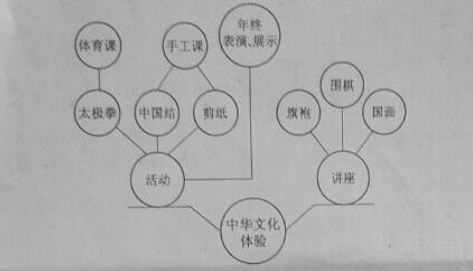 六，写作（60分）18，阅读下面的漫画材料，根据要求写一篇不少于800字的文章（60分）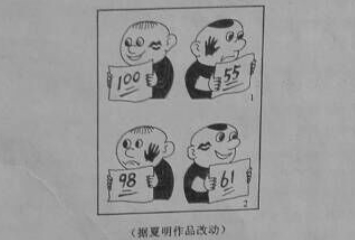 要求：结合材料的内容和寓意，选好角度，确定立意，明确文体，自拟标题，不要套作，不得抄袭。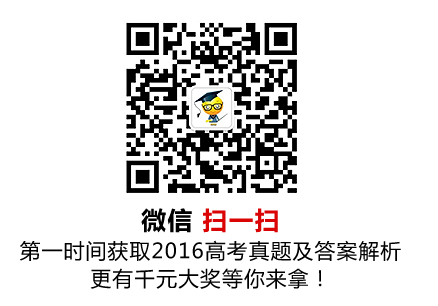 ①②③④⑤⑥A/这如果而且那么也B最好当然一旦/而且就C一定也如果并且因此/D尽量/因为进而所以仍